AustriaAustriaAustriaJune 2025June 2025June 2025June 2025MondayTuesdayWednesdayThursdayFridaySaturdaySunday12345678Pentecost9101112131415Whit Monday16171819202122Corpus Christi2324252627282930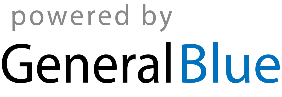 